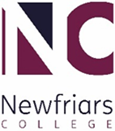 LOOK UP AND DOWN AND ALL AROUND ...a treasure hunt for your senses...CONTEXT:This activity has been created to enable learners to spend time outside observing and interacting with their environment. It can be used as a mindful standalone activity, or one that is the building block to a bigger project such as working in / designing a growing space. By using all our senses we can discuss and make decisions around what is currently happening, what has come before and what might happen next.An example of this might be to touch and hold the soil. Questions that might be asked are:How does it feel / what does it look like? Because it is dry what do we need to do? What will happen to our plants if we don’t water them? Flash cards can be used to support learning and develop AAC skills, for example the use of Makaton signs/symbolsSKILLS DEVELOPED THROUGHOUT THE ACTIVITY:Communication and interactionSocial and emotional wellbeingPhysical developmentSensory dietTurn takingDecision makingCognition and learning through scienceKEYWORDS:LOOK UP AND DOWN AND ALL AROUND ... a treasure hunt for your senses...FLASHCARDS TO SUPPORT LEARNING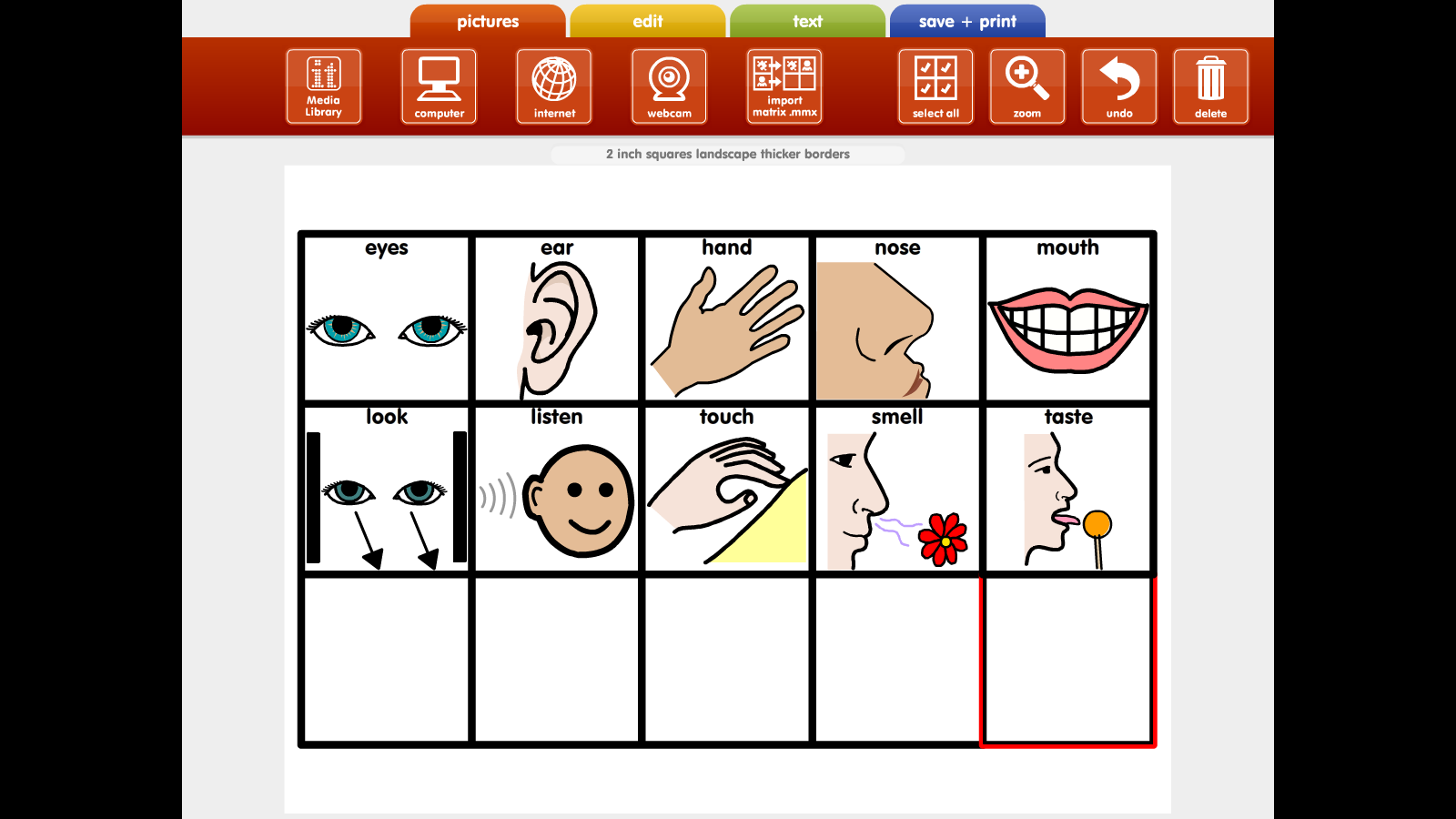 seeheartouchsmelltasteflowergrasstreeleavessoilmudcartalkingdrywetsofthardslimygrowdigACTIVITYWHAT TO DOYOUR ANSWERSLOOKLook up and down and all around. What can you see, can you describe it?LISTENFind somewhere to sit comfortably and then close your eyes.What can you hear, can you describe it?TOUCHFind something you can touch and hold in your hands.How does it feel, can you describe it? SMELLCan you explore the garden and find something smelly. What does it smell like, can you describe it?TASTEIs there something in the garden you can taste such as some fruit growing? If not bring some food outside and eat in. can you describe it?